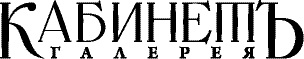 Дорогие друзья и коллеги!09 ноября 2022 в аукционном доме «Кабинетъ» пройдет очередной букинистический аукцион № 53 (132) «Старинные книги, автографы, библиофильские издания. Книги по иудаике и православию. Военная история. Детские иллюстрированные издания. Альбомы по искусству».Начало в 18 часов.____________________________________________________________________________На торгах будут представлены 577 лотов:издания XVIII–XXI веков, книги по истории России, книги по истории русских монастырей, книги по военной истории. Издания с автографами известных лиц, рукописи, редкие и библиофильские издания, издания в конструктивистских обложках, книги по шахматам. Детские иллюстрированные издания. Книги издательства «Academia», экслибрисы, плакаты, географические карты, а также альбомы по искусству. Традиционно нами будет широко представлен раздел с книгами по иудаике (лоты с 59 по 108).Среди лотов общего книжного раздела хочется выделить:Лот 19. Паули, Г. Руководство к плаванию, с показанием пользы этого искусства в войне. СПб.: В типографии Ильи Глазунова и К°, 1838.Лот 27. [Альбом из 23 книжных гравюр] из них 20 иллюстраций художника Густава Доре к книге [Приключение рыцаря Жофри и прекрасной Брюнессенды, истории из времен короля Артура] «Les Aventures du Chevalier Jaufre et de la belle Brunissende». [На фр. яз.] [Б. м., 1856].Лот 32. [Из собрания Р.Р. Минцлова]. Скавронский, Н. Очерки Москвы. В 3 вып. Вып. 1-3. М., 1862-1868.Лот 37. [Воронежское издание] Сочинения, И.С. Никитина, с его портретом, видом надгробного памятника, fac-simile и биографией, составленной М.Ф. Де-Пуле. В 2 т. Т. 1-2. Воронеж: Издание А.Р. Михайлова; В Типографии В.А. Гольдштейна, 1869.Лот 38. Сборник сведений о кавказских горцах, издаваемый с соизволения Его Императорского Высочества Главнокомандующего Кавказской Армией при Кавказском горском управлении. В 10 вып. Вып. 1-10. Тифлис: В Типографии Главного Управления Наместника Кавказского, 1868.Лот 116. Красовский А. Гражданская архитектура. Части зданий. С атласом чертежей на 102 листах в папке. 2-е изд. М.: Типография А. Левинсон, 1886.Лот 118. Из книг библиофила А. Леонтьева-Истомина] Кобеко, Д. Цесаревич Павел Петрович (1754–1796). Историческое исследования. 3-е изд., доп. СПб.: Типография М. Стасюлевич, 1887.Лот 163. [Архитектура позднего ренессанса в Англии. Цикл образцов национальных зданий после елизаветинского периода / Белчер, Дж., Макартни, М.]. Belcher, John and Mervyn E. Macartney. Later Renaissance Architecture in England: A Series of Examples of the Domestic Buildings Erected Subsequent to the Elizabethan Period. [На англ. яз.]. В 2 т. Т. 1-2. Лондон: B. T. Batsford, 1901.Лот 165. Парфорсная охота Офицерской Кавалерийской школы в имении Поставы Виленской губ. 1900 г. Снимал и составил 41-го Драгунского Ямбургского полка поручик Далматов. СПб: Фототипия А.И. Вильборга, Типолитография Н. Уль, 1901.Лот 166. [Из книг библиофила И. Рязанского]. Мутер, Р. История живописи / пер с нем. под ред К. Бальмонта. Обложки Е. Лансере. СПб.: Типография СПб. Акц. Общ. Печ. дела в России Е. Евдокимова, 1901.Лот 230. Дмитриевы-Мамоновы. [Родословная] / составили и издали А.И. Дмитриев-Мамонов и В.А. Дмитриев-Мамонов. [СПб.]: Тип. Штаба Отд. корп. погран. стражи, [1912].Лот 268. [Выставка под покровительством Императрицы Александры Федоровны]. Русское народное искусство на второй Всероссийской кустарной выставки в Петрограде в 1913 г. Пг., 1914.Лот 303. [Архив пушкиниста] Шимкович К.А. Рукопись статьи «Анализ стихотворения, связанного с Пушкиным, как его переводом». 10 июля 1922 г. 20 л. рукописного текста статьи с приложением 26 л. черновых записей.Лот 316. [Автограф писателя Александра Куприна]. [Куприн, А. Листригоны / пер. А. Монгол, иллюстрации И. Лебедева]. Kouprine, A. Les Lestrygons / traduit par Henri Mongault, illustre par И. Lebedeff. [На фр. яз.] Париж: Editions Mornay, 1924.Лот 464. [Автограф писателя Александра Солженицына]. Солженицын, А. Прусские ночи. Поэма. Париж: Ymca-press, [1974].Из детских книг можно выделить: Лот 488. [Большая редкость. Конструктивизм]. Шестаков Н. О машинах на резиновых шинах / рис. Д. Буланова. Л.; М.: Радуга, 1926.Лот 489. [Большая редкость. Первое издание] Соловьева, М. Матрешки / рис. А. Клячко. Л.; Радуга, [1926].Лот 490. [Первое издание] Буш, В. Веселое купанье / пер. С.Маршака; рис. Автора. Л.: Радуга, 1928.Лот 494. [Рисунки Е. Бем] Репка / оформление обложки В. Калнрозе; рисунки Е. Бем. Рига: Латгосиздат, 1946.Завершит наш аукцион подборка альбомов по искусству из распроданных тиражей, ставших уже редкостью.Желаем удачных покупок, редких и хороших книг из старых библиофильских собраний на вашу книжную полку!С уважением, Аукционный дом «Кабинетъ».